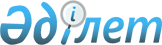 Қадыр Тағаевтың атына көше атын беру туралыҚызылорда облысы Жаңақорған ауданы Жаңақорған кенті әкімінің 2010 жылғы 21 желтоқсандағы N 1179 шешімі. Қызылорда облысының Әділет департаменті Жаңақорған аудандық Әділет басқармасында 2011 жылы 18 қаңтарда N 10-7-129 тіркелді

      Қазақстан Республикасының "Қазақстан Республикасындағы жергілікті мемлекеттік басқару және өзін-өзі басқару туралы" Заңының 37-бабының 3-тармағын, "Әкімшілік аумақтық құрылысы туралы" Заңының 14-бабының 4-тармағын және аудандық онамастикалық комиссиясы мәжілісінің 2010 жылғы N 3 хаттамасын орындау мақсатында ШЕШЕМІН:



      1. Жаңақорған кентіндегі Ипподром-1 көшесі Социалистік Еңбек Ері "Қадыр Тағаевтың" атындағы көше болып берілсін.



      2. Осы шешім әділет басқармасында мемлекеттік тіркеуден өткеннен кейін күшіне енеді, ресми жарияланғаннан кейін қолданысқа енгізіледі.      КЕНТ ӘКІМІ                              А.ИБРАГИМОВ 
					© 2012. Қазақстан Республикасы Әділет министрлігінің «Қазақстан Республикасының Заңнама және құқықтық ақпарат институты» ШЖҚ РМК
				